Исх. № 17 от 04.05.2016 г.                                                                   Генеральному прокурору Российской ФедерацииЧайке Ю.Я.Уважаемый Юрий Яковлевич!В своей ежедневной практике редакции районных газет сталкиваются с тем, что не имеют доступа к полной информации о работе Советов муниципальных районов. В основном это касается работы комиссий, заседания которых проходят в закрытом режиме. О работе таких комиссий представителям прессы, как правило, не сообщается, составы комиссий, а так же информация о времени и месте заседаний не публикуется на официальных сайтах районов.В декабре 2015 года нами по данному вопросу было подготовлено обращение на имя главы Калевальского муниципального района, председателя Совета Калевальского муниципального района с просьбой привести ситуацию  в соответствии с законом, а именно, публиковать в обязательном порядке информацию о времени и месте заседаний постоянных комиссий. Ответ нам поступил 17 декабря 2015 года, где сказано: «Нормативно-правовыми актами Калевальского муниципального района ….информирование граждан о работе комиссий не предусмотрено».Ссылаясь на муниципальный акт, глава Калевальского муниципального района отказался пересмотреть ситуацию с информированием населения о времени и месте работы комиссий при Совете района. 18 февраля 2016 года было направлено обращение в прокуратуру Калевальского района с аналогичной просьбой привести деятельность представительных органов власти в части обеспечения информирования граждан о заседаниях комиссий Совета в соответствие с № 8-ФЗ «Об обеспечении доступа к информации о деятельности государственных органов и органов местного самоуправления» путем вынесения предписания о внесении изменений в Устав Совета Калевальского муниципального района.18 марта 2016 года был получен ответ из прокуратуры, где сказано, что Положение о постоянных комиссиях Совета…не содержит норм, предусматривающих информирование граждан о заседаниях комиссий Совета Калевальского муниципального района.20 апреля 2016 года мы получили ответ из прокуратуры Республики Карелия, где указано, что не имеется оснований для принятия мер прокурорского реагирования. Республиканская прокуратура мотивирует свое решение тем, что постоянные комиссии не обладают собственными полномочиями по решению вопросов местного значения, а следовательно, не являются органам местного самоуправления и требование по размещению информации на них не распространяются.Не соглашаясь в принципе с данной позицией, просим пересмотреть решения нижестоящих надзорных органов с учетом следующего: 1. Основными принципами обеспечения доступа к информации о деятельности государственных органов и органов местного самоуправления являются открытость и доступность информации об их деятельности (ст.4 № 8-ФЗ «Об обеспечении доступа к информации о деятельности государственных органов и органов местного самоуправления»).Совет Калевальского мунициапального района является органом местного самоуправления и его деятельность не сводится только к работе во время сессии, она ведется на постоянной основе через работу постоянных комиссий Совета.В силу ст. 31 Устава Совета Калевальского муниципального района от 15.05.2008 года, Совет формирует из числа депутатов на срок своих полномочий постоянные комиссии. Структура, порядок формирования, полномочия и порядок организации работы постоянных комиссий определяются положением о постоянных комиссиях, принимаемым решением СоветаВ соответствии с Положением о постоянных комиссиях Совета Калевальского муниципального района от 15.05.2008г. № XVI-I-243, комиссии формируются из депутатов и глав городских (сельских) поселений на срок своих полномочий постоянные комиссии (в дальнейшем – комиссии) для предварительного рассмотрения и подготовки вопросов, относящихся к ведению Совета, для содействия проведению в жизнь его решений, осуществления контроля за исполнением решений Совета.В силу п.1 параграфа III Положения, постоянные комиссий обеспечивают организацию непрерывной работы Совета в период между его заседаниями, а также осуществляют иные полномочия в пределах, определяемых решениями Совета и настоящим Положением.Из приведенных норм следует, что постоянные комиссии – это рабочая форма деятельности Советов. Является неверной позиция, что работа Совета сводится только к сессионному заседанию. Совет - постоянно действующий орган, структурно разбит на постоянные комиссии, куда входят депутаты и где готовятся проекты решений. Следовательно, гражданам должна быть обеспечена возможность присутствия на заседаниях постоянных комиссий Совета путем информирования о времени и месте их заседаний. Иное толкование ведет к нарушению ст. 15 № 8-ФЗ «Об обеспечении доступа к информации о деятельности государственных органов и органов местного самоуправления».2. Одним из принципов взаимодействия власти и избирателей является принцип открытости информации о деятельности органов местного самоуправления, свобода поиска, получения, передачи и распространения информации о деятельности государственных органов и органов местного самоуправления любым законным способом (ст.4 № 8-ФЗ «Об обеспечении доступа к информации о деятельности государственных  органов и органов местного самоуправления»).Статья 9 федерального закона № 149-ФЗ от 27.07.2006 (ред. от 13.07.2015) «Об информации, информационных технологиях и о защите информации» предусматривает возможность ограничения доступа к информации лишь в целях защиты основ конституционного строя, нравственности, здоровья, прав и законных интересов других лиц, обеспечения обороны страны и безопасности государства.Из системного толкования указанных норм следует, что основанием для ограничения в доступе к информации служит не форма ее предоставления (она разнообразна), а содержание информации (т.е. отнесение информации к разряду государственной тайны или информации, доступ к которой ограничен).3.Так же обращаем внимание на следующую практику работы Советов в районах республики. Советы, как правило, проходят раз в три месяца. Информация об этих заседаниях публикуется, избиратели имеют возможность прийти на заседание. Но заседания Советов проходят без какого-либо обсуждения вопросов местного значения, депутаты только голосуют по вопросам повестки заседания, при этом граждане не имеют возможности ни задавать вопросы своим депутатам, ни услышать позиции каждого из них, потому что все обсуждения проходит на постоянных комиссиях, за закрытыми дверьми. На сессию депутаты приходят с готовыми решениями.Исходя из вышеизложенного, признание законным отсутствие информации о времени и месте работы постоянных комиссий при Совете Калевальского муниципального района нарушает конституционное право граждан на информирование о работе органа местного самоуправления и противоречит федеральному законодательству. На основании вышеизложенного, учитывая требования № 8-ФЗ «Об обеспечении доступа к информации о деятельности государственных органов и органов местного самоуправления», просим Вас рассмотреть данный вопрос, вынести предписание о внесении изменений в Устав Совета Калевальского муниципального района и Положение о постоянных комиссиях Совета Калевальского муниципального района.Приложения:1. Ответ прокуратуры Калевальского района от 18.03.2016 г.2. Ответ прокуратуры Республики Карелия от 20.04.2016 г.Главный редактор издания «Северные Берега»                                  Л.А. ГороховаРуководитель Юридической службы                                                    Е.С. ПальцеваЮридическая служба по защите прав журналистов и блогеров 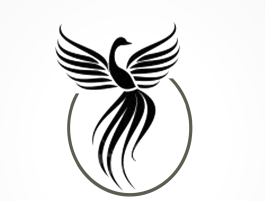 185000, Республика Карелия,г. Петрозаводск,                               пр.  Первомайский 35-4   тел: +7 911 408 3616, media-urist@mail.ru 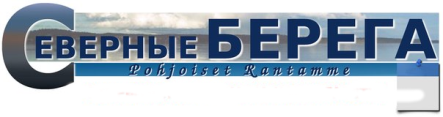 Республика Карелия,п. Калевала, ул. Зеленая д. 3.тел.: +7 911402 8887severnyeberega@mail.ru 